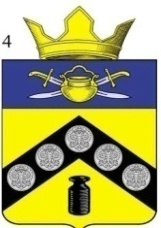 СОВЕТ НАРОДНЫХ ДЕПУТАТОВПИМЕНО-ЧЕРНЯНСКОГО  СЕЛЬСКОГО ПОСЕЛЕНИЯ КОТЕЛЬНИКОВСКОГО МУНИЦИПАЛЬНОГО РАЙОНАВОЛГОГРАДСКОЙ ОБЛАСТИРЕШЕНИЕ от «28» января 2021 года № 26/43О внесении изменений  в решение Совета народных депутатов Пимено-Чернянского сельского поселения Котельниковского муниципального района Волгоградской области от 11.03.2016 г. № 34/44 «О программе комплексного развития систем коммунальной инфраструктуры Пимено-Чернянского сельского поселения Котельниковского муниципального района Волгоградской области на период с 2016 года по 2025 г.г.»Руководствуясь Градостроительным кодексом Российской Федерации, Федеральным законом  от 06.10.2003 № 131-ФЗ «Об общих принципах организации местного самоуправления в Российской Федерации», Приказом Минрегиона РФ от 06.05.2011 № 204 «О разработке программ комплексного развития систем коммунальной инфраструктуры муниципальных образований», Постановлением Правительства РФ от 14.06.2013 № 502 «Об утверждении требований к программам комплексного развития систем коммунальной инфраструктуры поселений и городских округов», рассмотрев программу комплексного развития систем коммунальной инфраструктуры  Пимено-Чернянского сельского поселения Котельниковского муниципального района Волгоградской области на период с 2016 по 2025 г.г., на основании Устава Пимено-Чернянского сельского поселения, Совет народных депутатовРЕШИЛ:Внести изменения в решение Совета народных депутатов Пимено-Чернянского сельского поселения Котельниковского муниципального района Волгоградской области от 11.03.2016 № 34/44 «О программе комплексного развития систем коммунальной инфраструктуры Пимено-Чернянского сельского поселения Котельниковского муниципального района Волгоградской области с 2016 по 2025 г.г.» (далее по тексту – решение):Строку раздела 1 Паспорта программы комплексного развития систем коммунальной инфраструктуры Пимено-Чернянского сельского поселения Котельниковского муниципального района Волгоградской области (далее по тексту – паспорт программы) «Объемы и источники финансирования программы» изложить в новой редакции:1.2. Изложить в новой редакции «Мероприятия по развитию системы водоснабжения Пимено-Чернянского сельского поселения, направленные на повышение качества услуг по водоснабжению, улучшению экологической ситуации и подключению новых абонентов (организационный план):2 этап 2018-2021 годыНастоящее решение вступает в силу со дня его принятия и подлежит обнародованию в порядке, предусмотренном п.2 статьи 32 Устава Пимено-Чернянского сельского поселения.Глава Пимено-Чернянского сельского поселения 				                                 О.В. КувшиновОбъемы и источники финансирования программыОбщий объем финансирования программы составит:2016-2018 г.г. – 0 тыс.руб.,2019 г. – 2442,0 тыс.руб.,2020 г. – 0,0 тыс.руб.,2021 г. – 400,0 тыс.руб.,2022 г. – 439,0 тыс.руб.,2023 г. – 439,0 тыс.руб.,2024 г. – 439,0 тыс.руб.,2025 г. – 15400,0 тыс. руб.Источник финансирования – средства бюджета Пимено-Чернянского сельского поселения, а также собственные средства абонентов№п/пНаименование мероприятияЕд.изм.Цели реализации мероприятияОбъемные показателиРеализация мероприятий по годам, ед. изм.Реализация мероприятий по годам, ед. изм.Реализация мероприятий по годам, ед. изм.Реализация мероприятий по годам, ед. изм.№п/пНаименование мероприятияЕд.изм.Цели реализации мероприятияОбъемные показатели2018201920202021123456789водоснабжение Пимено-Чернянского сельского поселенияводоснабжение Пимено-Чернянского сельского поселенияводоснабжение Пимено-Чернянского сельского поселенияводоснабжение Пимено-Чернянского сельского поселенияводоснабжение Пимено-Чернянского сельского поселенияводоснабжение Пимено-Чернянского сельского поселенияводоснабжение Пимено-Чернянского сельского поселенияводоснабжение Пимено-Чернянского сельского поселенияводоснабжение Пимено-Чернянского сельского поселения1Сеть водопровода, прокладываемая в траншее в одну нитку (замена существующей сети) труба ПЭ ø100 кмУлучшение качества водоснабжения. 2,52,00,00,52Монтаж ж/б колодцевштУлучшение качества водоснабжения.95043Сеть водопровода, прокладываемая в траншее в одну нитку (новое строительство) труба ПЭ ø100 кмУлучшение качества водоснабжения.  Подключение новых абонентов1,01,04Промывка с дезинфекцией трубопроводов  ø100кмУлучшение качества водоснабжения.  Подключение новых абонентов3,03,00,00,05Установка водоразборных колонокштУлучшение качества водоснабжения. Подключение новых абонентов.54016Установка пожарных гидрантовштОбеспечение пожарной безопасности3102